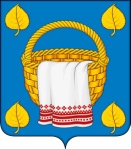 СОВЕТ НАРОДНЫХ ДЕПУТАТОВЛИПЧАНСКОГО СЕЛЬСКОГО ПОСЕЛЕНИЯБОГУЧАРСКОГО МУНИЦИПАЛЬНОГО РАЙОНАВОРОНЕЖСКОЙ ОБЛАСТИРЕШЕНИЯ от «23»  декабря 2020 г. № 30с. ЛипчанкаО передаче органами местного самоуправления Липчанского сельского поселения Богучарского муниципального района Воронежской области части полномочий по размещению информации на едином портале бюджетной системы Российской Федерации органам местного самоуправления Богучарского муниципального района Воронежской областиРуководствуясь частью 4 статьи 15 Федерального закона от 06.10.2003 года № 131-ФЗ «Об общих принципах организации местного самоуправления в Российской Федерации», статьей 269.2 Бюджетного кодекса Российской Федерации, пункта 10 приказа Минфина России от 28.12.2016 N 243н "О составе и порядке размещения и предоставления информации на едином портале бюджетной системы Российской Федерации, Уставами Липчанского сельского поселения Богучарского муниципального района, Совет народных депутатов Липчанского сельского поселения Богучарского муниципального района Воронежской области р е ш и л:1. Передать органами местного самоуправления Липчанского сельского поселения Богучарского муниципального района Воронежской области часть полномочий по размещению информации на едином портале бюджетной системы Российской Федерации органам местного самоуправления Богучарского муниципального района Воронежской области 2. Утвердить проект соглашения между органами местного самоуправления  Богучарского муниципального района и органами местного самоуправления Липчанского сельского поселения Богучарского муниципального района Воронежской области о принятии осуществления части полномочий органов местного самоуправления  поселений Богучарского муниципального района по размещению информации на едином портале бюджетной системы Российской Федерации согласно приложению.3. Поручить администрации Липчанского сельского поселения заключить с администрацией Богучарского муниципального района соглашение, указанное в пункте 2 настоящего решения.4. Контроль за выполнением настоящего решения оставляю за собой.Глава Липчанского сельского поселения                                   В.Н. МамонПриложение к решению Совета народных депутатов Липчанского сельского поселения Богучарского муниципального районаот 23.12.2020 года № 30Соглашение 
между органами местного самоуправления Богучарского муниципального района и органами местного самоуправления поселения Богучарского муниципального района о принятии осуществления части полномочий органов местного самоуправления Липчанского сельского поселения Богучарского муниципального района по размещению информации на едином портале бюджетной системы Российской Федерацииг. Богучар                                                                              «__»_________ 2020 года Муниципальное образование Богучарский муниципальный район в лице главы администрации Богучарского муниципального района Кузнецова Валерия Васильевича, действующей на основании Устава, именуемое в дальнейшем «Муниципальный район» с одной стороны и Липчанское поселение в лице главы поселения Мамон Валерия Николаевича, действующего на основании Устава, именуемое в дальнейшем «Поселение», с другой стороны, а вместе именуемые «Стороны», руководствуясь частью 4 статьи 15 Федерального закона от 06.10. №131-ФЗ «Об общих принципах организации местного самоуправления в Российской Федерации», Уставом Богучарского муниципального района Воронежской области, Уставом поселения Богучарского муниципального района Воронежской области, решением Совета народных депутатов Богучарского муниципального района Воронежской области от _________ года № ____ «О принятии органом местного самоуправления Богучарского муниципального района Воронежской области осуществления части полномочий органов местного самоуправления поселений Богучарского муниципального района по размещению информации на едином портале бюджетной системы Российской Федерации», решением Совета народных депутатов Липчанского поселения от «___» ______ года № ____ «О передачи органами местного самоуправления Липчанского поселения Богучарского муниципального района Воронежской области осуществления части полномочий по размещению информации на едином портале бюджетной системы Российской Федерации органом местного самоуправления Богучарского муниципального района», заключили  настоящее Соглашение о нижеследующем: Предмет соглашения.1.1. Предметом настоящего Соглашения является принятие Муниципальным районом части полномочий Поселения по размещению информации на едином портале бюджетной системы Российской Федерации1.2. Муниципальным районом принимаются полномочия по размещению информации на едином портале бюджетной системы Российской Федерации в соответствии с приказом Минфина России от 28.12.2016 N 243н "О составе и порядке размещения и предоставления информации на едином портале бюджетной системы Российской Федерации» и другими нормативно правовыми актами Российской Федерации.  1.3. Размещение информации на едином портале бюджетной системы Российской Федерации осуществляется финансовым отделом администрации Богучарского муниципального района. 1.4. Администрация сельского поселения разрабатывает и предоставляет информацию для размещения на едином портале бюджетной системы Российской Федерации.  1.5. При взаимодействии в рамках настоящего Соглашения Стороны обязуются руководствоваться приказом Минфина России от 28.12.2016 N 243н "О составе и порядке размещения и предоставления информации на едином портале бюджетной системы Российской Федерации» и другими нормативно правовыми актами Российской Федерации. 2.Финансовое обеспечение.2.1 Принятые в соответствии с настоящим Соглашением полномочия осуществляются за счет средств межбюджетных трансфертов, передаваемых из бюджета Поселения в бюджет Муниципального района.2.2. Объем межбюджетных трансфертов определяется из расходов на оплату труда и иных затрат, связанных с выполнением части полномочий по размещению информации на едином портале бюджетной системы Российской Федерации Поселения.2.3. Лимиты бюджетных обязательств Поселения определить согласно Приложению к данному Соглашению. 3.Права и обязанности сторон.В целях реализации настоящего Соглашения стороны имеют права и обязанности.3.1.Муниципальный район обязан:- при размещении информации на едином портале бюджетной системы Российской Федерации соблюдать законодательные и иные нормативные правовые акты Российской Федерации и иные нормативные правовые акты.Муниципальный район имеет право:-запрашивать информацию для размещения на едином портале бюджетной системы Российской Федерации в соответствии со сроками установленными приказом Минфина России от 28.12.2016 N 243н «О составе и порядке размещения и предоставления информации на едином портале бюджетной системы Российской Федерации»-направлять обращения по поводу устранения препятствий для выполнения полномочий, предусмотренных настоящим Соглашением, в случае необходимости принимать соответствующие муниципальные правовые акты;3.2. Администрация Липчанского поселения обязана: - разрабатывать и предоставлять информацию для размещения на едином портале бюджетной системы Российской Федерации в соответствии со сроками установленными приказом Минфина России от 28.12.2016 N 243н «О составе и порядке размещения и предоставления информации на едином портале бюджетной системы Российской Федерации»- рассматривать обращения Муниципального района по поводу устранения препятствий для выполнения полномочий, предусмотренных настоящим Соглашением, в случае необходимости принимать соответствующие муниципальные правовые акты;- обеспечить своевременное перечисление межбюджетных трансфертов, предусмотренных настоящим Соглашением, Муниципальному району из бюджета Поселения.4. Ответственность сторон.4.1. В случае неисполнения администрацией Липчанского поселения вытекающих из настоящего Соглашения обязательств по финансированию осуществления принятых полномочий Муниципальный район вправе требовать расторжения данного Соглашения.4.2. Муниципальный район несет ответственность за осуществление принятых им полномочий в той мере, в какой эти полномочия обеспечены финансовыми средствами.4.3.Установление факта ненадлежащего осуществления Муниципальным районом принятых им полномочий является основанием для расторжения данного Соглашения. 4.4.Расторжение Соглашения влечет за собой возврат перечисленных межбюджетных трансфертов за вычетом фактических расходов, подтвержденных документально, в 30-дневный срок с момента подписания Соглашения о расторжении либо письменного уведомления о расторжении Соглашения. 5. Срок действия соглашения.5.1. Соглашение заключено на срок 3 года.5.2. При отсутствии письменного обращения какой-либо из сторон о прекращении действия Соглашения, направленного за 1 месяц до истечения срока действия Соглашения, Соглашение считается пролонгированным на срок 3 года.6. Основания и порядок расторжения Соглашения.6.1. Настоящее Соглашение может быть расторгнуто (в том числе досрочно):- по соглашению сторон, оформленному в письменном виде;- в одностороннем порядке;- в случае изменения действующего законодательства, в связи с которым реализация принятых полномочий становится невозможной.При досрочном расторжении Соглашения сторона обязана уведомить об этом другую сторону не позднее, чем за два месяца до расторжения Соглашения.7. Заключительные положения.7.1. Настоящее Соглашение вступает в силу с момента его подписания Сторонами.7.2. Изменения и (или) дополнения в настоящее Соглашение могут быть внесены по взаимному согласию Сторон путем составления дополнительного соглашения в письменной форме, являющегося неотъемлемой частью настоящего Соглашения.7.3. Неурегулированные сторонами споры и разногласия, возникшие при исполнении настоящего Соглашения, подлежат рассмотрению в порядке, предусмотренном законодательством Российской Федерации.7.4. Настоящее Соглашение составлено в двух экземплярах, имеющих одинаковую юридическую силу, по одному экземпляру для каждой из Сторон.8. Реквизиты и подписи сторон.Приложение к соглашению от "_____"_____________20___г. №____ между органами местного самоуправления Богучарского муниципального района и органами местного самоуправления поселения Богучарского муниципального района о принятии осуществления части полномочий органов местного самоуправления поселения Богучарского муниципального района по размещению информации на едином портале бюджетной системы Российской ФедерацииЛимиты бюджетных обязательств Липчанского  поселения Богучарского муниципального района Воронежской области на 2021 год по передачи осуществления части полномочий от Липчанского поселения органам местного самоуправления Богучарского муниципального района по размещению информации на едином портале бюджетной системы Российской Федерациитысяч рублейГлава Липчанского поселения _________В.Н. МамонСтарший инспектор администрации Липчанского поселения _________Л.И. СафроноваРуководитель финансового отделаадминистрации Богучарскогомуниципального района _________ Н.А. БровкинаГлавный специалист финансовогоотдела администрации Богучарскогомуниципального района _________И.А. ДехтяреваГлава Богучарского муниципального района________________ В.В. Кузнецов«__» ____________ 20__ г.М.П.Глава поселения________________ В.Н. Мамон«__» ____________ 20__ г.М.П.ПоказателиВСЕГО, тысяч рублейв том числев том числев том числев том числев том числев том числев том числев том числев том числев том числев том числев том числеПоказателиВСЕГО, тысяч рублейянварьфевральмартапрельмайиюньиюльавгустсентябрьоктябрьноябрьдекабрьЗаработная плата и начисления на выплаты по оплате труда0,00,0ИТОГО0,00,00,00,00,00,00,00,00,00,00,00,00,0